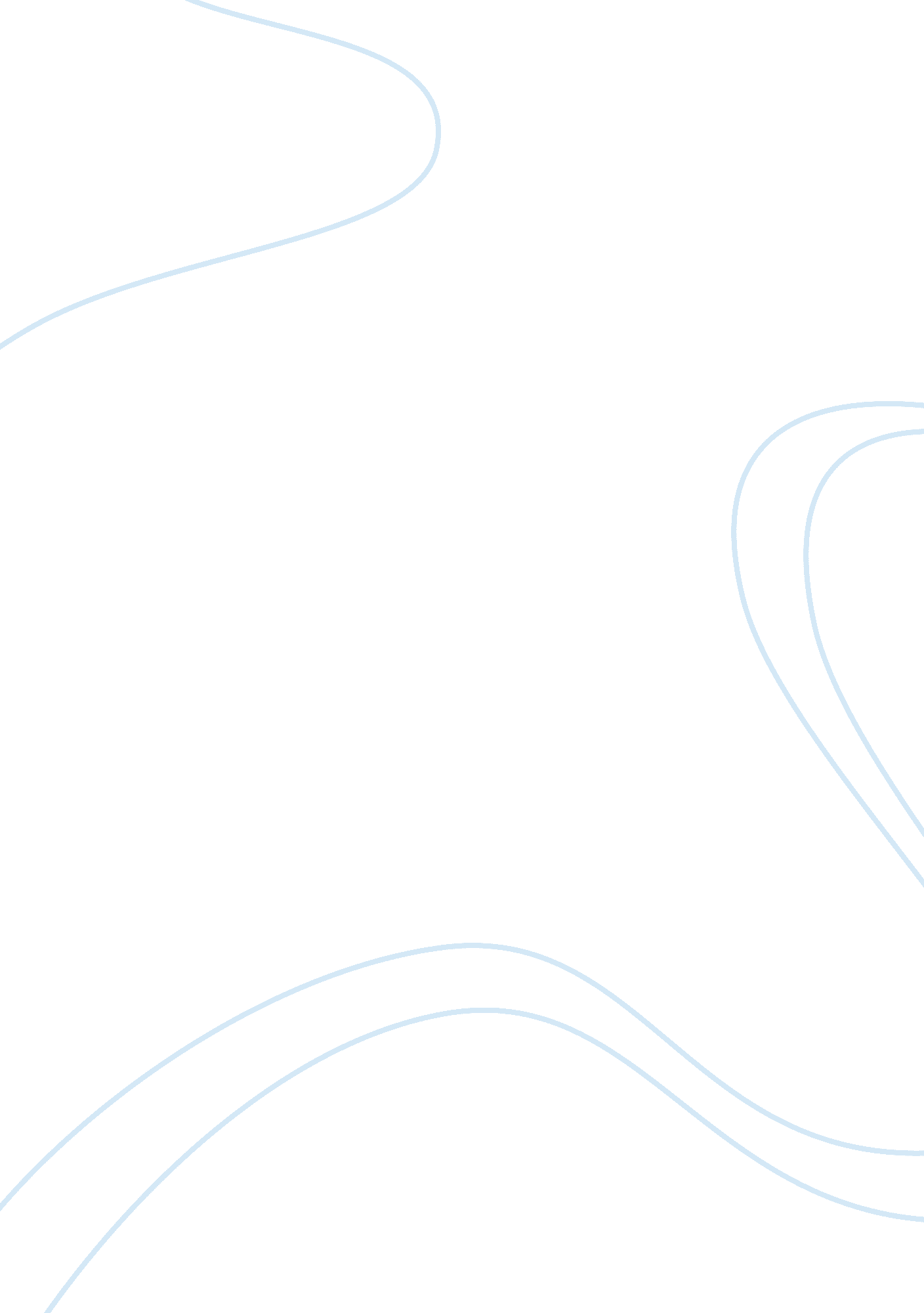 Human resource management to what extent is hr a profession essayBusiness, Management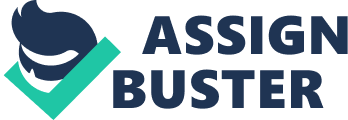 This assignment is traveling to analyze the different features of HR ( Human Resource ) and why it is considered to be a profession. HR has many different facets as a profession that can be examined and analysed. This study is traveling analyse why directors consider HR a profession and what are the chief facets that HR focuses from an employer ‘ s position. Human Resource Management A typical attack to employment direction which seeks to accomplish competitory advantage through the strategic deployment of a extremely committed and capable work force, utilizing an array of cultural, structural and forces techniques ( Storey 1995: 5 ) . In broad footings the profession of an HR is to watch people ‘ s public presentation and behavior in an organisation and the relationships between staff and how that could impact the public presentation in work. HRM professional has to make with many things in an organisation from developing staff, to planing occupations that are needed in an organisation to recruitment and honoring staff. HR as a profession contains to fix an HRP ( Human Resource Planning )A HRP is the procedure for placing an organisation ‘ s current and future human resource demands, developing and implementing programs to run into these demands and supervising their overall effectivity ( Beardwell et al, 2004 )HRM ( Human Resource Management ) is a profession in a high extent as a Human Resource Manager is responsible for enlisting and choice of employees and every bit good analysing a occupation in an organisation. For illustration in an organisation which produces places. For illustration in Markss & A ; Spencer ‘ s they have a general enlisting squad who manage all shop and caput office enlisting. There is a dislocation in little groups that each one of them is responsible of and the functions they roles available within them. Job analysis for HR Job analysis is a measure by measure procedure of garnering information about a occupation and by placing the accomplishments, the responsibilities that are required in an organisation. This is for assorted utilizations from seeing if a occupation is still required until preparation and development of staff. The method that a occupation analysis is conducted are from observation to interviews and questionnaires. The chief grounds that a occupation analysis is being conducted in HRM are because tonss of information are gathered and can hold a great impact in tonss of maps of HRM. Reasons for carry oning occupation analysis for HRM: Staffing: This procedure is about happening and roll uping and at the terminal maintaining employees at work. All the staffing countries would be insecure if the recruiter did non cognize what makings are needed to execute different occupations in an organisation. Job descriptions and specifications need to be up to day of the month and detailed as it is really of import for the organisation to hold a clear set of guidelines when recruiting and choosing people for occupations. Training and development: information about a occupation is frequently utile in placing a demand for preparation and development. If the occupation analysis suggests that the occupation requires a accomplishment that the individual make fulling the place does non hold, so there is a demand of preparation and development for the employee to execute at their occupation. Compensation and benefits: it is of import to cognize the value of the occupation. Jobs differ in the value they hold for the organisation. The pull offing manager of an organisation is of great value to the company as a occupation gap in this place will be the organisation a batch of attempt and money to make full. The individual make fulling the place will necessitate to hold the cognition and the accomplishment to execute the occupation. Jobs and places that require more cognition and accomplishments are of import to an organisation are worth more and that ‘ s why the value of them is so of import for the organisation itself. Safety and wellness: information gathered from the occupation analysis is of import to see for placing any safety and wellness considerations. In unsafe occupations workers may necessitate to me informed about the dangers their work may hold so they can take safeguards. Employee and labour dealingss: the occupation analysis helps the organisation to be more nonsubjective in a public presentation assessment when employees are considered for publicity or transportation. This gives an advantage for workers to be built positive dealingss. Legal considerations: a occupation analysis is really of import in legal considerations because it can assist an employer prove that any actions or footings and conditions are legal towards his employees. In some instances determinations about publicities, transportations and demotions are made in connexion with the employee. In any instance that these determinations are questioned a occupation analysis informations can be helpful to demo why these determinations were made. Advantages of the HR HR as a profession has roles over the old ages. In footings of profession there are more demands for this profession as the old ages go by. Leaderships are responsible for reading the HR map in order to better its credibleness. The most of import and hard think in HR is the HRM ( Human Resource Planning )There are peculiarly of import differences in footings of procedure and intent. In human resource be aftering the director is concerned with actuating people – a procedure in which costs, Numberss, control and systems interact to play a portion. In work force be aftering the director I concerned with the numerical elements of prediction, supply-demand matching and control, in which people are a portion. There are hence of import countries of convergence and inter-connection but there is a cardinal difference in implicit in attack. ( Bramham, 1989: 147 ) 